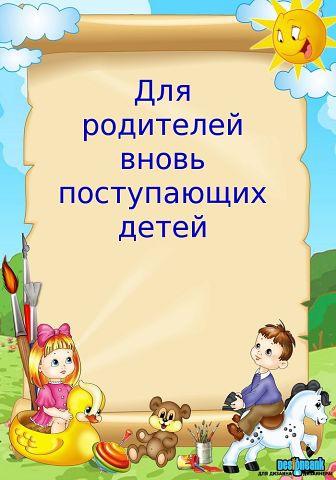 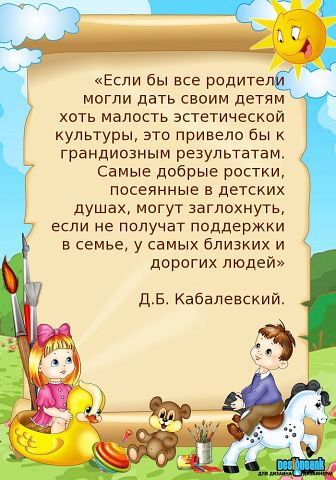 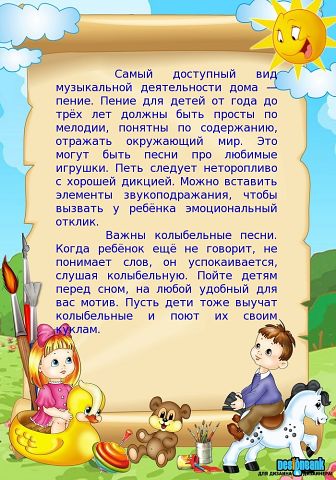 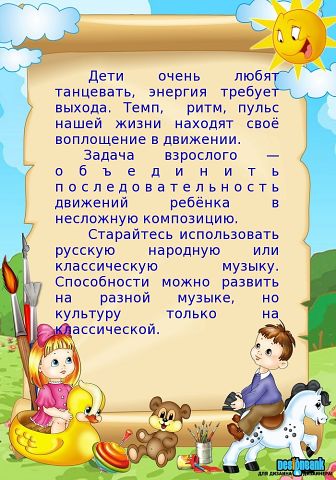 Музыкальный руководитель Киселева И. А.